Сумська міська радаВиконавчий комітетРІШЕННЯВідповідно до п. 3 статті 51 Бюджетного кодексу України, на виконання пункту 43 Порядку складання, розгляду, затвердження та основні вимоги до виконання кошторисів бюджетних установ, затвердженого постановою Кабінету Міністрів України від 28 лютого 2002 року № 228 (зі змінами), з метою встановлення цільових обсягів споживання енергоносіїв, керуючись статтею 40 Закону України «Про місцеве самоврядування в Україні», виконавчий комітет Сумської міської радиВИРІШИВ:1. Затвердити на 2020 рік ліміти споживання теплової енергії, водопостачання та водовідведення, електричної енергії, природного газу у фізичних обсягах по управлінню «Інспекція з благоустрою міста Суми» Сумської міської ради згідно з додатком (додаток до рішення додається).2. Управлінню «Інспекція з благоустрою міста Суми» Сумської міської ради (Голопьорову Р.В.) забезпечити:2.1. Проведення в повному обсязі розрахунків за спожиті енергоносії у межах затверджених лімітів споживання та укладання договорів про відшкодування витрат на оплату комунальних та інших послуг і енергоносіїв.2.2. Безумовне виконання завдань по дотриманню затверджених лімітів, систематичний контроль та аналіз стану енергоспоживання, здійснення заходів щодо зменшення обсягів споживання енергоносіїв.3. Контроль за виконанням даного рішення покласти на заступника міського голови з питань діяльності виконавчих органів ради Галицького М.О. В.о. міського головиз виконавчої роботи					    	         В.В. МотречкоГолопьоров 700-608Розіслати: Галицькому М.О., Голопьорову Р.В., Липовій С.А.                                                                                                                                                                                          Додаток до рішення виконавчого комітету                                                                                                                                                                                  від 12.11. 2019 року № 645Лімітиспоживання теплової енергії, водопостачання та водовідведення, електричної енергії, природного газупо управлінню «Інспекція з благоустрою міста Суми» Сумської міської ради на 2020 рікНачальник управління «Інспекція з благоустрою міста Суми»Сумської міської ради                                                                                                                                      Р.В. ГолопьоровРішення доопрацьовано і вичитано, текст відповідає оригіналу прийнятого рішення та вимогам статей 6-9 Закону України «Про доступ до публічної інформації» та Закону України «Про захист персональних даних».Проект рішення виконавчого комітету Сумської міської ради «Про затвердження на 2020 рік лімітів споживання енергоносіїв по управлінню «Інспекція з благоустрою міста Суми» Сумської міської ради» був завізований:Проект рішення підготовлений з урахуванням вимог Закону України «Про доступ до публічної інформації» та Закону України «Про захист персональних даних»                                                                                                     Р.В. ГолопьоровСписок розсилкирішення виконавчого комітету Сумської міської ради «Про затвердження на 2020 рік лімітів споживання енергоносіївпо управлінню «Інспекція з благоустрою міста Суми»Сумської міської ради»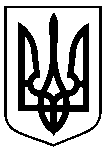 від  12.11.2019 р.    № 645Про затвердження на 2020 рік лімітів споживання енергоносіїв по управлінню «Інспекція з благоустрою міста Суми» Сумської міської ради№ п/пНазва показниківОдиниця виміруСіченьЛютийБерезеньКвітеньТравеньЧервеньЛипеньСерпеньВересеньЖовтеньЛистопадГруденьВсього на рік1.Теплова енергія (ТОВ «Сумитеплоенерго»)гКал10,5009,0007,0001,5002,0008,0009,00047,0002.Водопостачання та водовідведенням37,27,27,07,07,06,36,06,06,36,36,77,080,03.Електрична енергіякВт/год4704604504004003503503503804504704705 0004.Природний газтис. м30,0800,0600,0450,0100,0030,0030,0030,0030,0030,0100,0300,0500,300Начальник управління «Інспекціяз благоустрою міста Суми»Сумської міської радиР.В. ГолопьоровНачальник відділу правового забезпечення,договірної, дозвільної документації тасупроводу адміністративної практикиуправління «Інспекція з благоустроюміста Суми» Сумської міської радиЄ.Ю. ГореваДиректор департаменту фінансів,економіки та інвестицій Сумської міської радиС.А. ЛиповаЗаступник міського голови з питаньдіяльності виконавчих органів радиМ.О. ГалицькийНачальник правового управлінняСумської міської радиО.В. ЧайченкоНачальник відділу протокольної роботи та контролюЛ.В. МошаЗаступник міського голови, керуючий справами виконавчого комітету Сумської міської радиС.Я. Пак№ з/пНазва установиПрізвище, ініціали керівникаПоштова та електронна адреса1.Заступник міського голови з питань діяльності виконавчих органів радиГалицький М.О.м. Суми, майдан Незалежності, 2rada@smr.gov.ua2.Управління «Інспекція з благоустрою міста Суми» Сумської міської радиГолопьоров Р.В.м. Суми, вул. Харківська, 41incp@smr.gov.ua3.Департамент фінансів, економіки та інвестицій Сумської міської радиЛипова С.А.м. Суми, вул. Горького, 21mfin@smr.gov.ua